國立臺東大學教學增能計畫活動成果報告書執行單位：兒童文學研究所活動主題《聽劇場．頑故事》童劇讀演工作坊暨劇本讀演會《聽劇場．頑故事》童劇讀演工作坊暨劇本讀演會《聽劇場．頑故事》童劇讀演工作坊暨劇本讀演會授課講師王友輝、游珮芸王友輝、游珮芸王友輝、游珮芸地點兒童讀物研究中心兒文所圖畫書教室心動系身心適能室日期/時間106年12月04日10：00-17：00106年12月05日13：00-17：00參與對象東大師生寶桑國小師生參與人數每場滿座約30-40人活動內容簡述：    劇本文學的獨特性在於，文本必須藉由表演呈現，才能與受眾產生連結，而本次「劇本讀演展」將透過國內罕有人嘗試的「兒童劇本讀劇會」，剝去兒童戲劇舞台繽紛的視覺包裝，回歸到以文本為主體的故事聆聽形式。（1）	讀演劇目目前讀演劇目設定為兒文所師生的創作：其一、王友輝老師改編自同名童話的兒童劇本《木偶奇遇記》（1985），將經典童話加入在地元素，帶出生命思考的主題。其二、兒文所博士生林孟寰2017年甫獲兒藝節劇本首獎的《魔神候補生》，以鄉土奇幻題材，處理兒童霸凌的主題。此二個作品年代前後跨越三十年，風格各異，呈現台灣兒童劇場在草創之初，和今日蓬勃發展兩個不同階段的劇本風景。（2）	童劇讀演工作坊與讀演排練劇本讀演參與者，以兒文所碩班「兒童戲劇發展研究」課程之研究生、東台灣文化立跨域課程「山與海文學劇場」課程之參與同學，以及「表演藝術」通識課程之選課學生為主體，結合台灣專業戲劇團隊──來自嘉義的「阮劇團」導演及演員，在12月4日（一）辦理全天（上午10點到晚上9點）的戲劇工作坊及劇本讀演排練。    工作坊將由博士生林孟寰與阮劇團成員帶領，內容包括基礎的肢體開發、聲音訓練，並透過團體遊戲與練習，增進團隊合作默契。工作坊後，兩個讀演劇目導演依據學生特質選出各自的讀劇角色，進行正式的分組排練。活動內容簡述：    劇本文學的獨特性在於，文本必須藉由表演呈現，才能與受眾產生連結，而本次「劇本讀演展」將透過國內罕有人嘗試的「兒童劇本讀劇會」，剝去兒童戲劇舞台繽紛的視覺包裝，回歸到以文本為主體的故事聆聽形式。（1）	讀演劇目目前讀演劇目設定為兒文所師生的創作：其一、王友輝老師改編自同名童話的兒童劇本《木偶奇遇記》（1985），將經典童話加入在地元素，帶出生命思考的主題。其二、兒文所博士生林孟寰2017年甫獲兒藝節劇本首獎的《魔神候補生》，以鄉土奇幻題材，處理兒童霸凌的主題。此二個作品年代前後跨越三十年，風格各異，呈現台灣兒童劇場在草創之初，和今日蓬勃發展兩個不同階段的劇本風景。（2）	童劇讀演工作坊與讀演排練劇本讀演參與者，以兒文所碩班「兒童戲劇發展研究」課程之研究生、東台灣文化立跨域課程「山與海文學劇場」課程之參與同學，以及「表演藝術」通識課程之選課學生為主體，結合台灣專業戲劇團隊──來自嘉義的「阮劇團」導演及演員，在12月4日（一）辦理全天（上午10點到晚上9點）的戲劇工作坊及劇本讀演排練。    工作坊將由博士生林孟寰與阮劇團成員帶領，內容包括基礎的肢體開發、聲音訓練，並透過團體遊戲與練習，增進團隊合作默契。工作坊後，兩個讀演劇目導演依據學生特質選出各自的讀劇角色，進行正式的分組排練。活動內容簡述：    劇本文學的獨特性在於，文本必須藉由表演呈現，才能與受眾產生連結，而本次「劇本讀演展」將透過國內罕有人嘗試的「兒童劇本讀劇會」，剝去兒童戲劇舞台繽紛的視覺包裝，回歸到以文本為主體的故事聆聽形式。（1）	讀演劇目目前讀演劇目設定為兒文所師生的創作：其一、王友輝老師改編自同名童話的兒童劇本《木偶奇遇記》（1985），將經典童話加入在地元素，帶出生命思考的主題。其二、兒文所博士生林孟寰2017年甫獲兒藝節劇本首獎的《魔神候補生》，以鄉土奇幻題材，處理兒童霸凌的主題。此二個作品年代前後跨越三十年，風格各異，呈現台灣兒童劇場在草創之初，和今日蓬勃發展兩個不同階段的劇本風景。（2）	童劇讀演工作坊與讀演排練劇本讀演參與者，以兒文所碩班「兒童戲劇發展研究」課程之研究生、東台灣文化立跨域課程「山與海文學劇場」課程之參與同學，以及「表演藝術」通識課程之選課學生為主體，結合台灣專業戲劇團隊──來自嘉義的「阮劇團」導演及演員，在12月4日（一）辦理全天（上午10點到晚上9點）的戲劇工作坊及劇本讀演排練。    工作坊將由博士生林孟寰與阮劇團成員帶領，內容包括基礎的肢體開發、聲音訓練，並透過團體遊戲與練習，增進團隊合作默契。工作坊後，兩個讀演劇目導演依據學生特質選出各自的讀劇角色，進行正式的分組排練。活動內容簡述：    劇本文學的獨特性在於，文本必須藉由表演呈現，才能與受眾產生連結，而本次「劇本讀演展」將透過國內罕有人嘗試的「兒童劇本讀劇會」，剝去兒童戲劇舞台繽紛的視覺包裝，回歸到以文本為主體的故事聆聽形式。（1）	讀演劇目目前讀演劇目設定為兒文所師生的創作：其一、王友輝老師改編自同名童話的兒童劇本《木偶奇遇記》（1985），將經典童話加入在地元素，帶出生命思考的主題。其二、兒文所博士生林孟寰2017年甫獲兒藝節劇本首獎的《魔神候補生》，以鄉土奇幻題材，處理兒童霸凌的主題。此二個作品年代前後跨越三十年，風格各異，呈現台灣兒童劇場在草創之初，和今日蓬勃發展兩個不同階段的劇本風景。（2）	童劇讀演工作坊與讀演排練劇本讀演參與者，以兒文所碩班「兒童戲劇發展研究」課程之研究生、東台灣文化立跨域課程「山與海文學劇場」課程之參與同學，以及「表演藝術」通識課程之選課學生為主體，結合台灣專業戲劇團隊──來自嘉義的「阮劇團」導演及演員，在12月4日（一）辦理全天（上午10點到晚上9點）的戲劇工作坊及劇本讀演排練。    工作坊將由博士生林孟寰與阮劇團成員帶領，內容包括基礎的肢體開發、聲音訓練，並透過團體遊戲與練習，增進團隊合作默契。工作坊後，兩個讀演劇目導演依據學生特質選出各自的讀劇角色，進行正式的分組排練。活動相片(或海報)與說明：(可自行增列)活動相片(或海報)與說明：(可自行增列)活動相片(或海報)與說明：(可自行增列)活動相片(或海報)與說明：(可自行增列)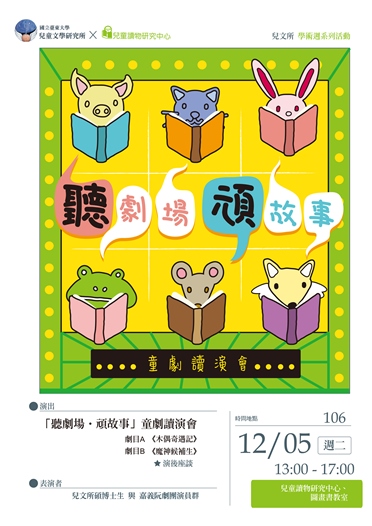 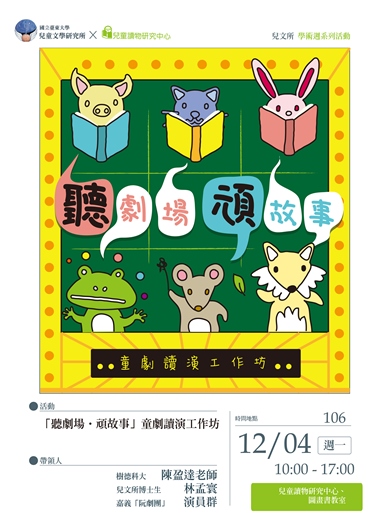 「聽劇場頑故事」演出海報「聽劇場頑故事」演出海報「聽劇場頑故事」演出海報「聽劇場頑故事」演出海報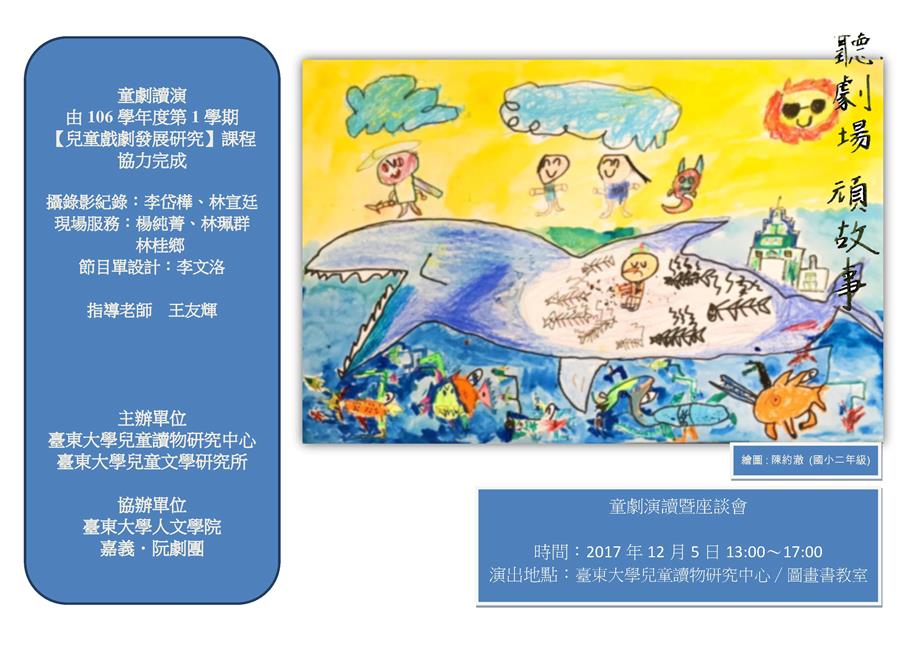 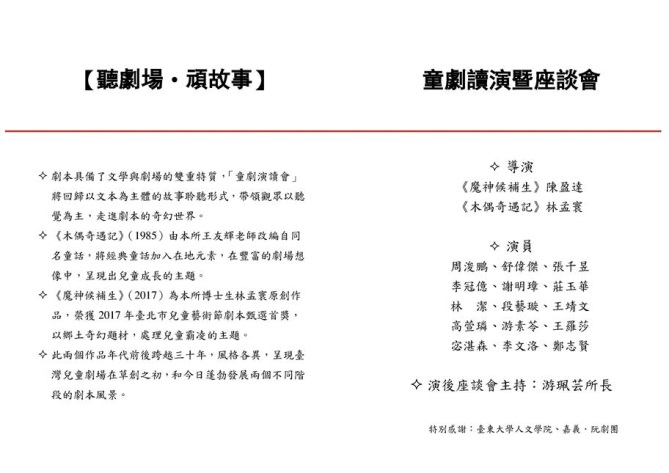 「聽劇場頑故事」演出節目單1「聽劇場頑故事」演出節目單1「聽劇場頑故事」演出節目單2「聽劇場頑故事」演出節目單2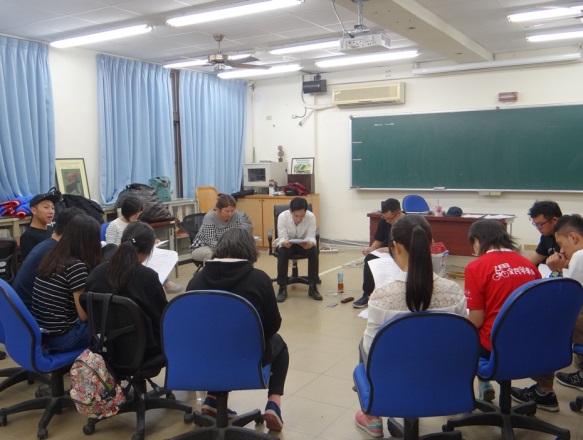 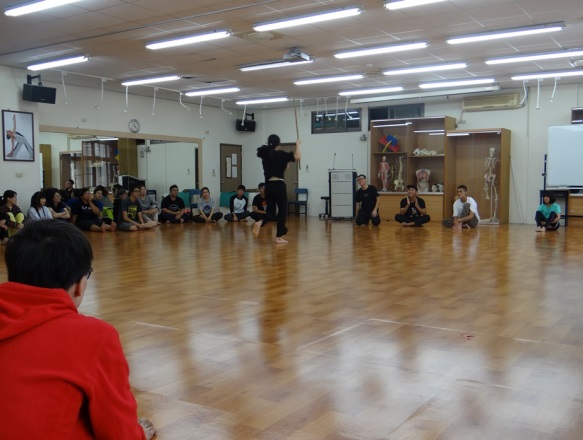 12/04工作坊活動照片112/04工作坊活動照片112/04工作坊活動照片212/04工作坊活動照片2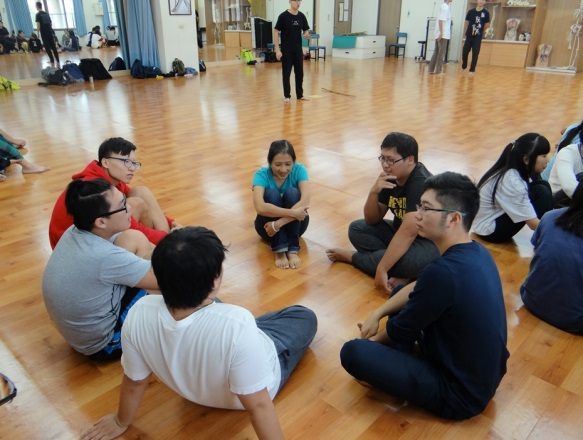 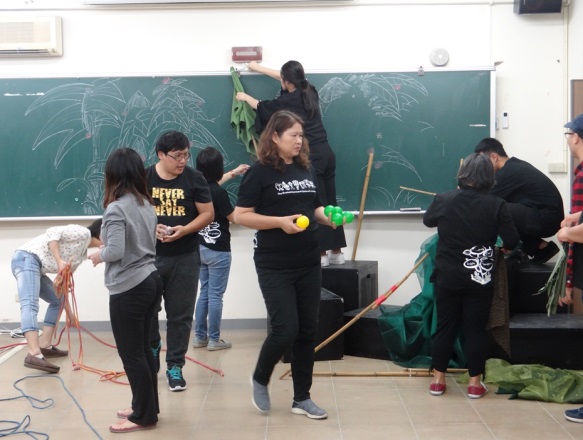 12/04工作坊活動照片312/04工作坊活動照片312/04工作坊活動照片412/04工作坊活動照片4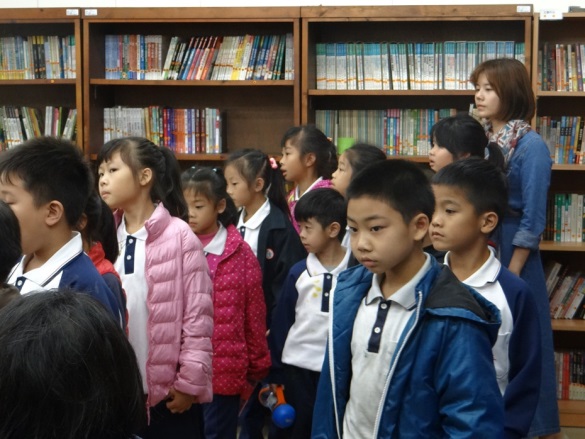 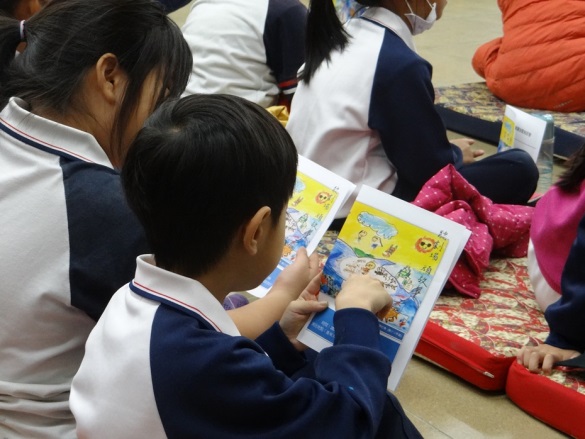 12/05演出前觀眾進場12/05演出前觀眾進場觀眾欣賞節目單觀眾欣賞節目單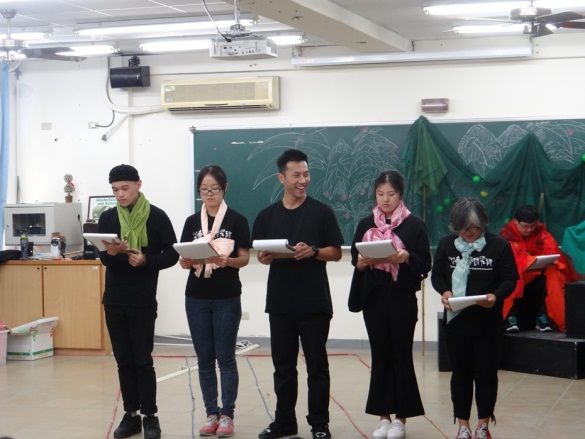 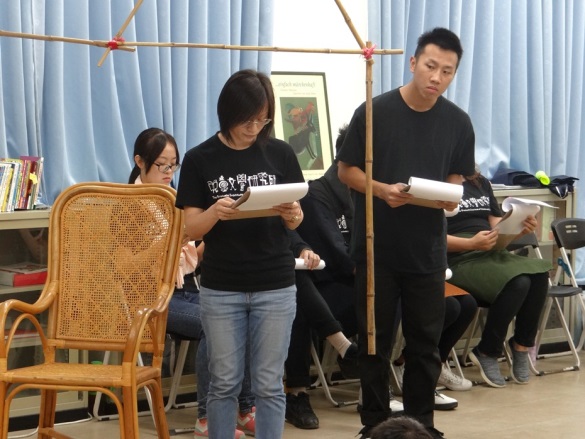 讀劇《魔神候補生》演出劇照1讀劇《魔神候補生》演出劇照1讀劇《魔神候補生》演出劇照2讀劇《魔神候補生》演出劇照2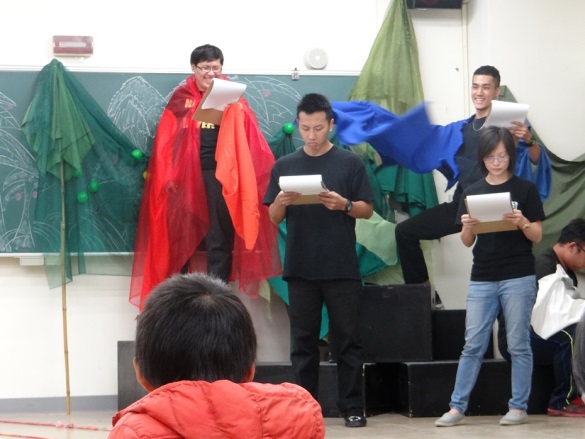 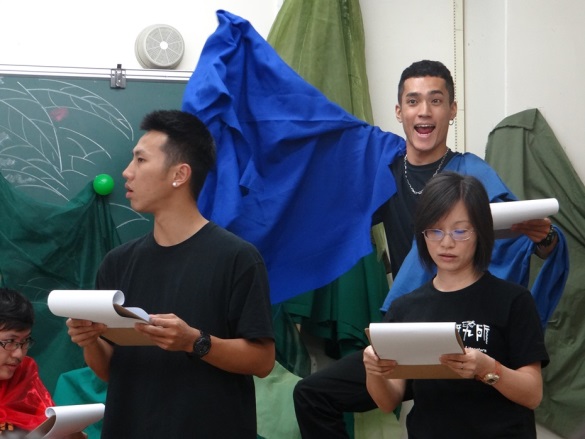 讀劇《魔神候補生》演出劇照3讀劇《魔神候補生》演出劇照3讀劇《魔神候補生》演出劇照4讀劇《魔神候補生》演出劇照4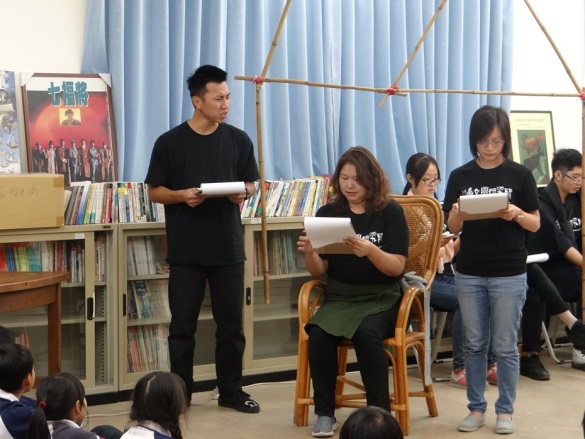 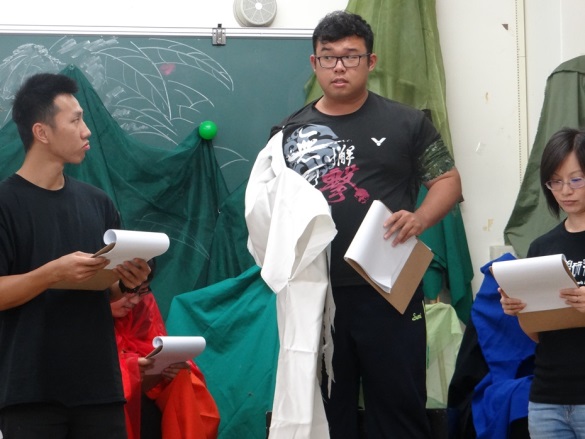 讀劇《魔神候補生》演出劇照5讀劇《魔神候補生》演出劇照5讀劇《魔神候補生》演出劇照6讀劇《魔神候補生》演出劇照6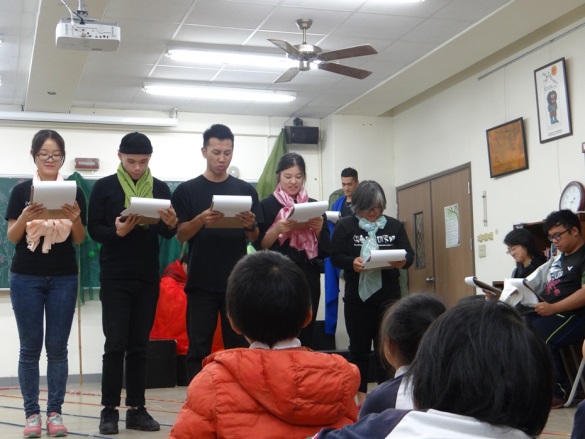 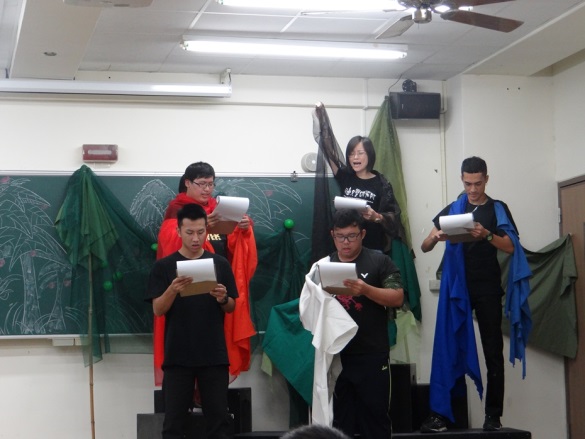 讀劇《魔神候補生》演出劇照7讀劇《魔神候補生》演出劇照7讀劇《魔神候補生》演出劇照8讀劇《魔神候補生》演出劇照8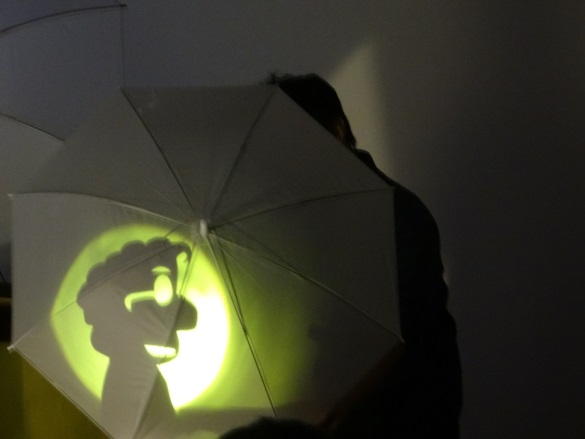 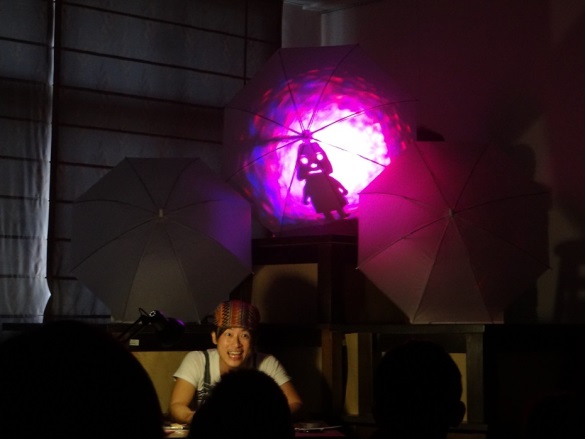 讀劇《小木偶奇遇記》演出劇照1讀劇《小木偶奇遇記》演出劇照1讀劇《小木偶奇遇記》演出劇照2讀劇《小木偶奇遇記》演出劇照2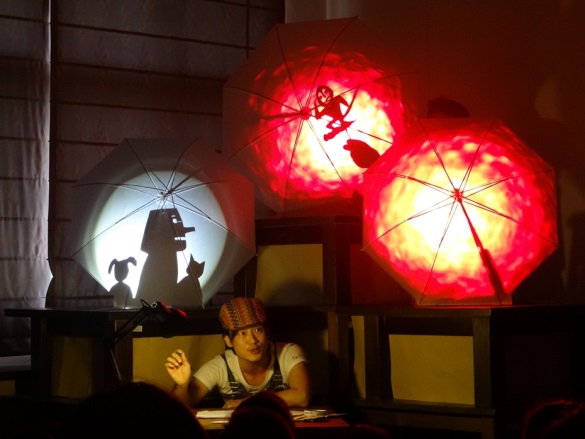 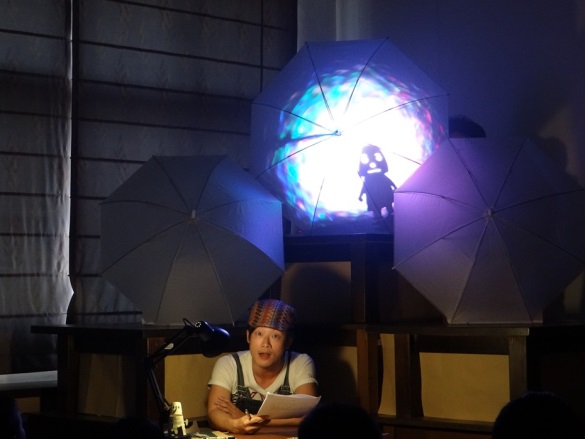 讀劇《小木偶奇遇記》演出劇照3讀劇《小木偶奇遇記》演出劇照3讀劇《小木偶奇遇記》演出劇照4讀劇《小木偶奇遇記》演出劇照4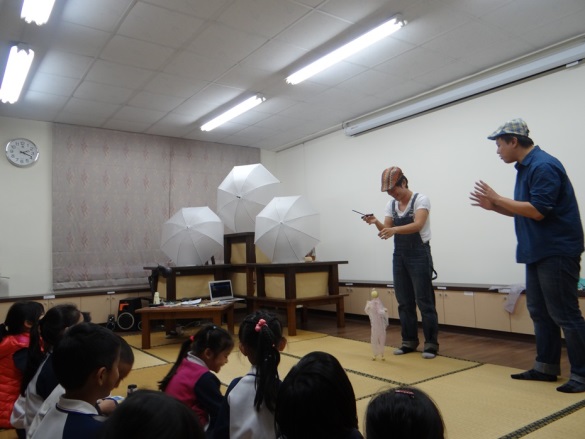 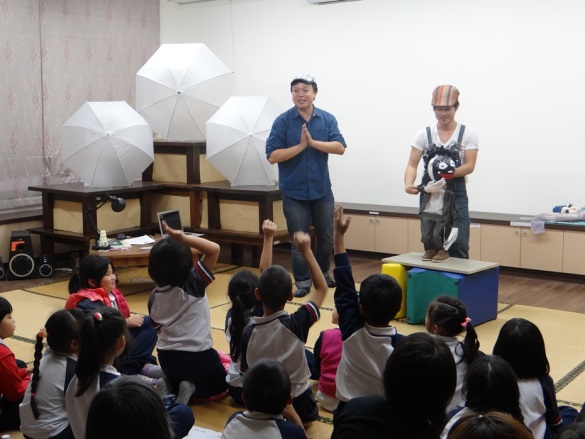 《木偶奇遇記》演前戲偶展示1《木偶奇遇記》演前戲偶展示1《木偶奇遇記》演前戲偶展示2《木偶奇遇記》演前戲偶展示2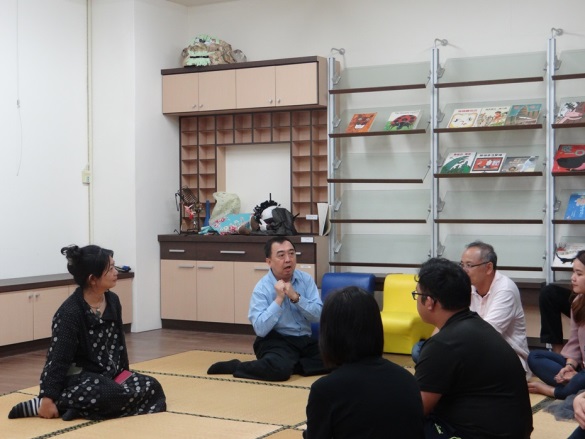 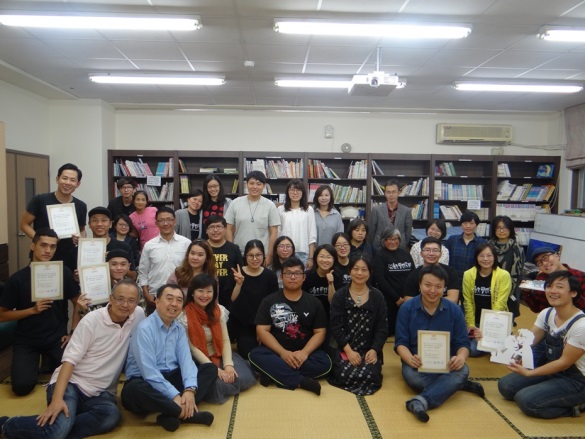 演後座談會演後座談會演後座談會大合影演後座談會大合影老師/學生具體學習成效及成果敘述：本所一般課程中較少與劇場表演相關之課程，本次活動，透過讀劇表演工作坊和講座，補足了一般課程內容之不足，讓本所研究生們得以一窺創意表演的劇場遊戲，增進了基本的表演能力。透過讀劇的排練和演出，延伸了「兒童戲劇發展研究」的課程，使研究生們得以在研讀文本之後，參與戲劇文本讀劇演出的實踐過程，同時，在具有豐富表演經驗的導演和演員的帶領之下，在極短的時間中卻能發揮創意潛能，完成精緻而令人印象深刻的劇本讀演。在兩個不同時期得獎劇本，透過導演的巧思和演員的創意，分別在小空間和簡單又不失創意的不同表現手法中，毋寧拓展了本所課程的內涵和視野，帶來更豐沛的創作動能及研究題材。邀請了寶桑國小二年級的學童前來觀賞劇本讀演會，使得研究生們得以近距離觀察到兒童觀眾觀賞演出的實際反應，這是最寶貴的學習經驗，而兒童觀眾真摯而直接的回饋反應，不但帶給表演者極大的共鳴回響，也引起研究生們更多兒童戲劇本質的思索。而以讀劇為主的演出，訴諸語言的傳達，充分表現出戲劇文本在聲音傳達上的特質，這也是國內童劇演出中絕無僅有的表現，為未來說演故事舖墊了極好的基礎。演後座談中，師生本著研究者的精神，從觀眾和學者的雙重角度探討讀演會演出的利弊得失，發揮了及時評論的功能，展現了本所研究精神。老師/學生具體學習成效及成果敘述：本所一般課程中較少與劇場表演相關之課程，本次活動，透過讀劇表演工作坊和講座，補足了一般課程內容之不足，讓本所研究生們得以一窺創意表演的劇場遊戲，增進了基本的表演能力。透過讀劇的排練和演出，延伸了「兒童戲劇發展研究」的課程，使研究生們得以在研讀文本之後，參與戲劇文本讀劇演出的實踐過程，同時，在具有豐富表演經驗的導演和演員的帶領之下，在極短的時間中卻能發揮創意潛能，完成精緻而令人印象深刻的劇本讀演。在兩個不同時期得獎劇本，透過導演的巧思和演員的創意，分別在小空間和簡單又不失創意的不同表現手法中，毋寧拓展了本所課程的內涵和視野，帶來更豐沛的創作動能及研究題材。邀請了寶桑國小二年級的學童前來觀賞劇本讀演會，使得研究生們得以近距離觀察到兒童觀眾觀賞演出的實際反應，這是最寶貴的學習經驗，而兒童觀眾真摯而直接的回饋反應，不但帶給表演者極大的共鳴回響，也引起研究生們更多兒童戲劇本質的思索。而以讀劇為主的演出，訴諸語言的傳達，充分表現出戲劇文本在聲音傳達上的特質，這也是國內童劇演出中絕無僅有的表現，為未來說演故事舖墊了極好的基礎。演後座談中，師生本著研究者的精神，從觀眾和學者的雙重角度探討讀演會演出的利弊得失，發揮了及時評論的功能，展現了本所研究精神。老師/學生具體學習成效及成果敘述：本所一般課程中較少與劇場表演相關之課程，本次活動，透過讀劇表演工作坊和講座，補足了一般課程內容之不足，讓本所研究生們得以一窺創意表演的劇場遊戲，增進了基本的表演能力。透過讀劇的排練和演出，延伸了「兒童戲劇發展研究」的課程，使研究生們得以在研讀文本之後，參與戲劇文本讀劇演出的實踐過程，同時，在具有豐富表演經驗的導演和演員的帶領之下，在極短的時間中卻能發揮創意潛能，完成精緻而令人印象深刻的劇本讀演。在兩個不同時期得獎劇本，透過導演的巧思和演員的創意，分別在小空間和簡單又不失創意的不同表現手法中，毋寧拓展了本所課程的內涵和視野，帶來更豐沛的創作動能及研究題材。邀請了寶桑國小二年級的學童前來觀賞劇本讀演會，使得研究生們得以近距離觀察到兒童觀眾觀賞演出的實際反應，這是最寶貴的學習經驗，而兒童觀眾真摯而直接的回饋反應，不但帶給表演者極大的共鳴回響，也引起研究生們更多兒童戲劇本質的思索。而以讀劇為主的演出，訴諸語言的傳達，充分表現出戲劇文本在聲音傳達上的特質，這也是國內童劇演出中絕無僅有的表現，為未來說演故事舖墊了極好的基礎。演後座談中，師生本著研究者的精神，從觀眾和學者的雙重角度探討讀演會演出的利弊得失，發揮了及時評論的功能，展現了本所研究精神。老師/學生具體學習成效及成果敘述：本所一般課程中較少與劇場表演相關之課程，本次活動，透過讀劇表演工作坊和講座，補足了一般課程內容之不足，讓本所研究生們得以一窺創意表演的劇場遊戲，增進了基本的表演能力。透過讀劇的排練和演出，延伸了「兒童戲劇發展研究」的課程，使研究生們得以在研讀文本之後，參與戲劇文本讀劇演出的實踐過程，同時，在具有豐富表演經驗的導演和演員的帶領之下，在極短的時間中卻能發揮創意潛能，完成精緻而令人印象深刻的劇本讀演。在兩個不同時期得獎劇本，透過導演的巧思和演員的創意，分別在小空間和簡單又不失創意的不同表現手法中，毋寧拓展了本所課程的內涵和視野，帶來更豐沛的創作動能及研究題材。邀請了寶桑國小二年級的學童前來觀賞劇本讀演會，使得研究生們得以近距離觀察到兒童觀眾觀賞演出的實際反應，這是最寶貴的學習經驗，而兒童觀眾真摯而直接的回饋反應，不但帶給表演者極大的共鳴回響，也引起研究生們更多兒童戲劇本質的思索。而以讀劇為主的演出，訴諸語言的傳達，充分表現出戲劇文本在聲音傳達上的特質，這也是國內童劇演出中絕無僅有的表現，為未來說演故事舖墊了極好的基礎。演後座談中，師生本著研究者的精神，從觀眾和學者的雙重角度探討讀演會演出的利弊得失，發揮了及時評論的功能，展現了本所研究精神。相關網址連結：(活動網站資訊或新聞稿，無可免填)相關網址連結：(活動網站資訊或新聞稿，無可免填)相關網址連結：(活動網站資訊或新聞稿，無可免填)相關網址連結：(活動網站資訊或新聞稿，無可免填)